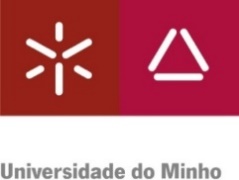 FOLHETO INFORMATIVOTítulo do projeto de Investigação CursoBreve introdução sobre a investigação (e.g. Este estudo insere-se no âmbito da preparação da tese de Mestrado em x, que decorre no Instituto de Ciências Sociais da Universidade do Minho)Objetivo do estudo (descrevendo também os objetivos em relação a cada método ou técnica usada)Participantes (descrever quem são os participantes)Implicações da participação (descrição em detalhe dos procedimentos que a investigação implica, incluindo informação sobre modo de registo, duração e caráter voluntário da participação, possibilidade de desistência e/ou não resposta)Política de publicações futuras dos resultados da investigação (explicitar as condições de confidencialidade e anonimato da informação fornecida, atendendo à tipologia do projeto)Entidade financiadora do projeto (se aplicável)Informações de contato do investigador (detalhadas)Assinatura do estudanteData